Doelgroep omschrijving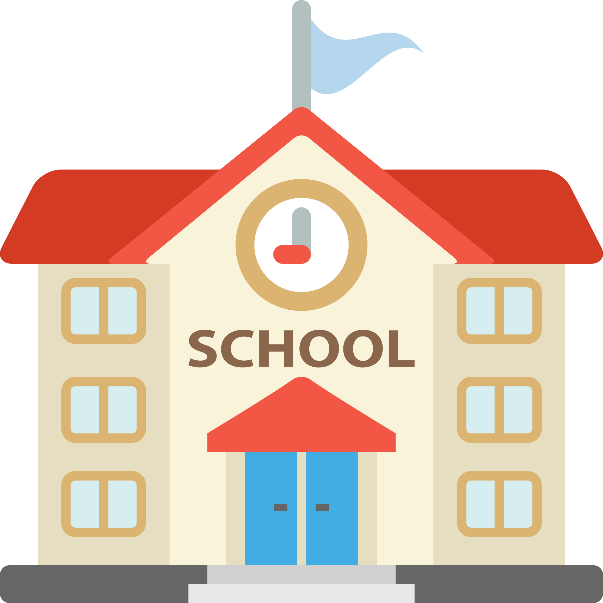 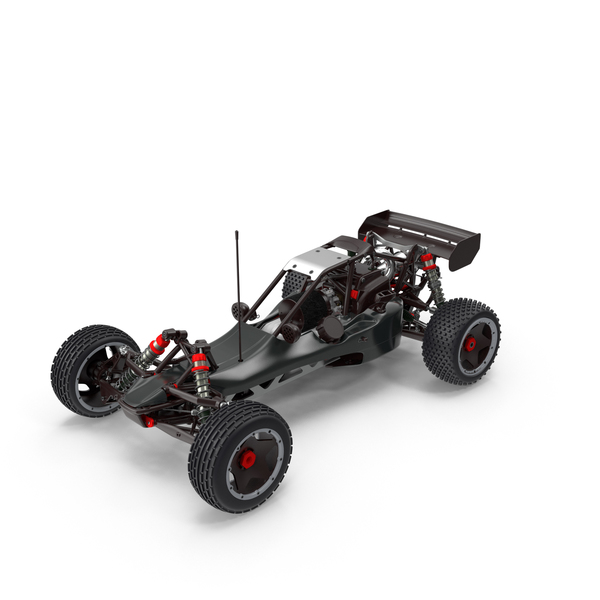 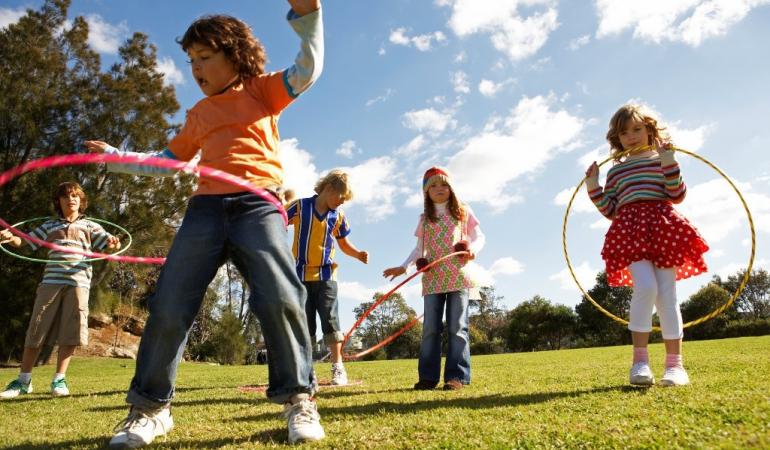 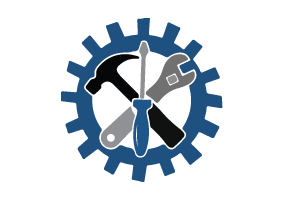 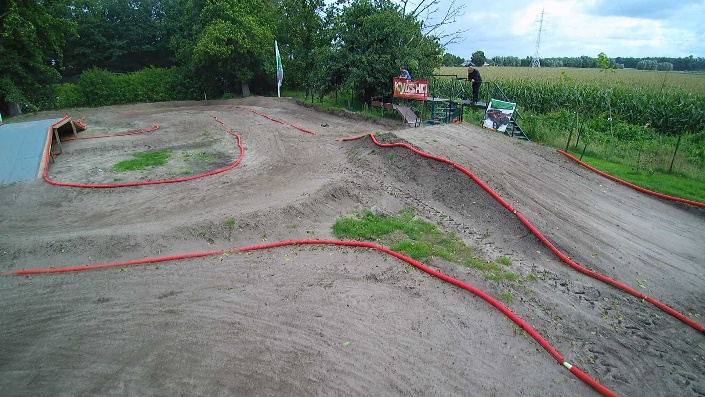 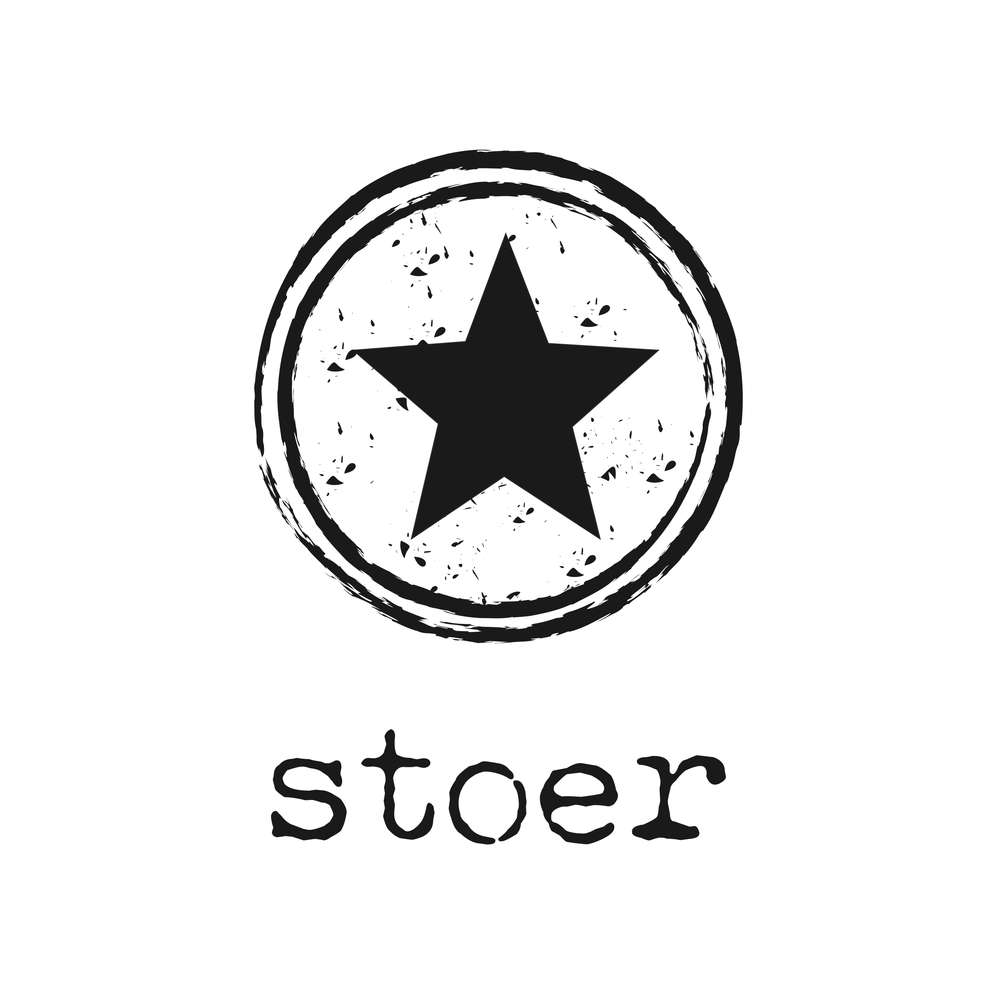 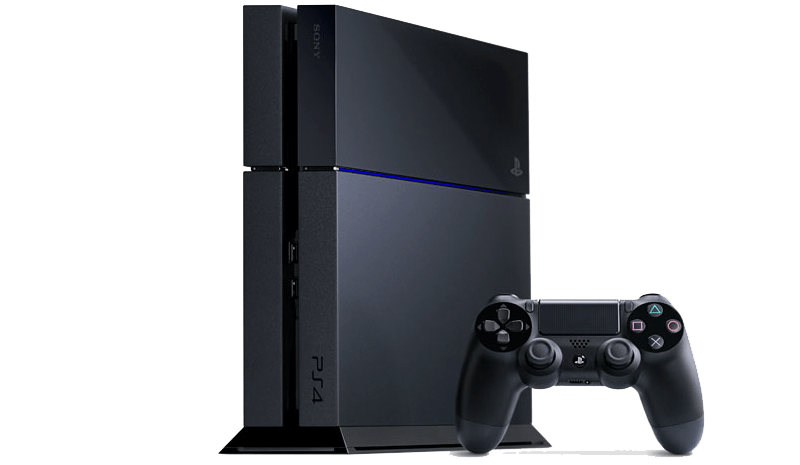 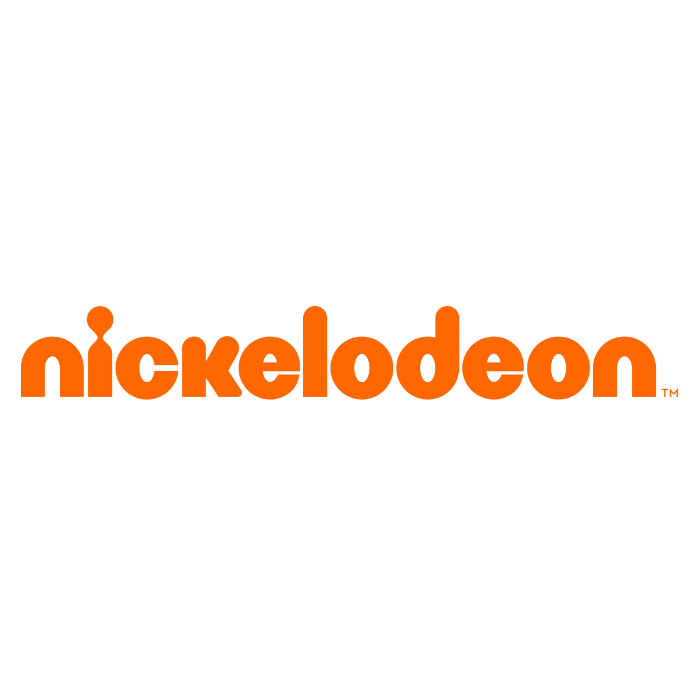 